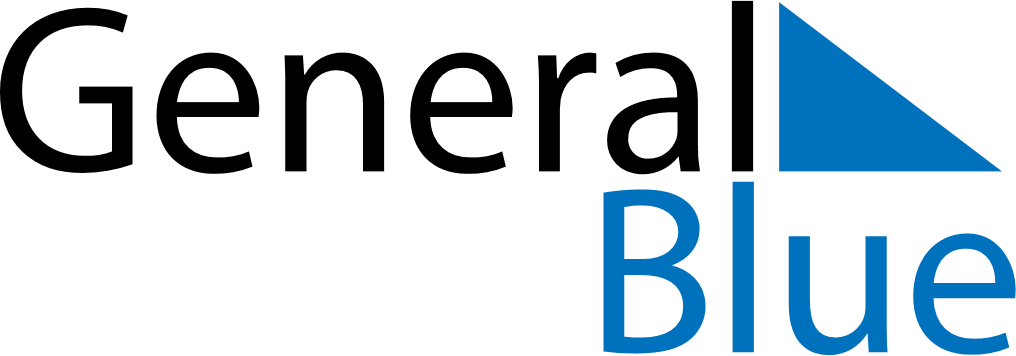 May 1752May 1752May 1752May 1752May 1752SundayMondayTuesdayWednesdayThursdayFridaySaturday12345678910111213141516171819202122232425262728293031